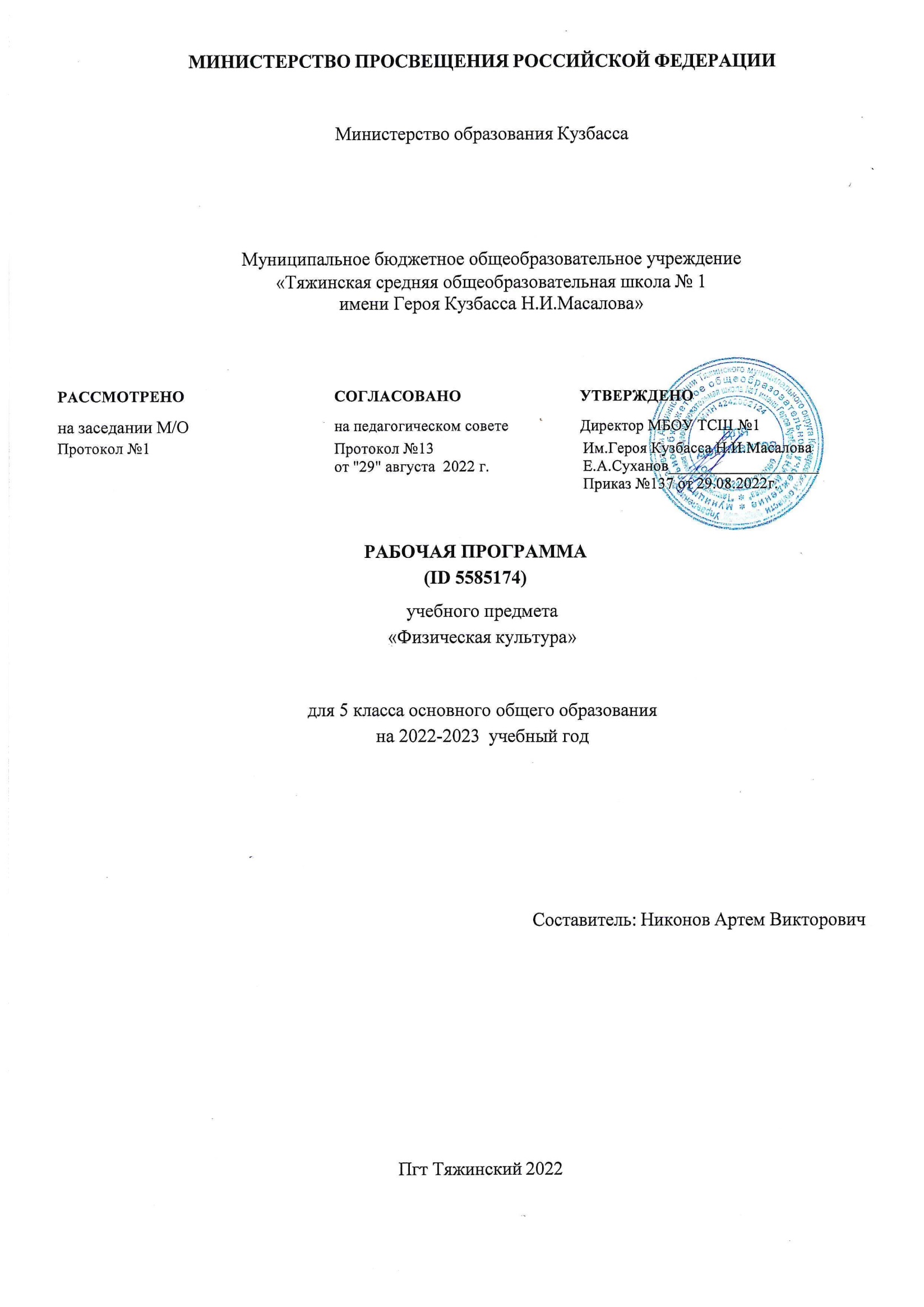 МИНИСТЕРСТВО ПРОСВЕЩЕНИЯ РОССИЙСКОЙ ФЕДЕРАЦИИМинистерство образования КузбассаМуниципальное бюджетное общеобразовательное учреждение«Тяжинская средняя общеобразовательная школа № 1 имени Героя Кузбасса Н.И.Масалова»РАБОЧАЯ ПРОГРАММА (ID 5585174)учебного предмета«Физическая культура»для 5 класса основного общего образования на 2022-2023 учебный годСоставитель: Никонов Артем ВикторовичПгт Тяжинский 2022ПОЯСНИТЕЛЬНАЯ ЗАПИСКАОБЩАЯ ХАРАКТЕРИСТИКА УЧЕБНОГО ПРЕДМЕТА «ФИЗИЧЕСКАЯ КУЛЬТУРА»При создании рабочей программы учитывались потребности современного российского общества в физически крепком и дееспособном подрастающем поколении, способном активно включаться в разнообразные формы здорового образа жизни, умеющем использовать ценности физической культуры для самоопределения, саморазвития и самоактуализации. В рабочей программе нашли свои отражения объективно сложившиеся реалии современного социокультурного развития российского общества, условия деятельности образовательных организаций, возросшие требования родителей, учителей и методистов к совершенствованию содержания школьного образования, внедрению новых методик и технологий в учебно-воспитательный процесс.В своей социально-ценностной ориентации рабочая программа сохраняет исторически сложившееся предназначение дисциплины «Физическая культура» в качестве средства подготовки учащихся к предстоящей жизнедеятельности, укрепления их здоровья, повышения функциональных и адаптивных возможностей систем организма, развития жизненно важных физических качеств.Программа обеспечивает преемственность с Примерной рабочей программой начального среднего общего образования, предусматривает возможность активной подготовки учащихся к выполнению нормативов «Президентских состязаний» и «Всероссийского физкультурно-спортивного комплекса ГТО».ЦЕЛИ ИЗУЧЕНИЯ УЧЕБНОГО ПРЕДМЕТА «ФИЗИЧЕСКАЯ КУЛЬТУРА»Общей целью школьного образования по физической культуре является формирование разносторонне физически развитой личности, способной активно использовать ценности физической культуры для укрепления и длительного сохранения собственного здоровья, оптимизации трудовой деятельности и организации активного отдыха. В рабочей программе для 5 класса данная цель конкретизируется и связывается с формированием устойчивых мотивов и потребностей школьников в бережном отношении к своему здоровью, целостном развитии физических, психических и нравственных качеств, творческом использовании ценностей физической культуры в организации здорового образа жизни, регулярных занятиях двигательной деятельностью и спортом.Развивающая направленность рабочей программы определяется вектором развития физических качеств и функциональных возможностей организма занимающихся, являющихся основой укрепления их здоровья, повышения надёжности и активности адаптивных процессов. Существенным достижением данной ориентации является приобретение школьниками знаний и умений в организации самостоятельных форм занятий оздоровительной, спортивной и прикладно- ориентированной физической культурой, возможностью познания своих физических спосбностей и их целенаправленного развития.Воспитывающее значение рабочей программы заключается в содействии активной социализации школьников на основе осмысления и понимания роли и значения мирового и российского олимпийского движения, приобщения к их культурным ценностям, истории и современному развитию. В число практических результатов данного направления входит формирование положительных навыков и умений в общении и взаимодействии со сверстниками и учителями физической культуры, организации совместной учебной и консультативной деятельности.Центральной идеей конструирования учебного содержания и планируемых результатов образования в основной школе является воспитание целостной личности учащихся, обеспечение единства в развитии их физической, психической и социальной природы. Реализация этой идеи становится возможной на основе содержания учебной дисциплины «Физическая культура», котороепредставляется двигательной деятельностью с её базовыми компонентами: информационным (знания о физической культуре), операциональным (способы самостоятельной деятельности) и мотивационно- процессуальным (физическое совершенствование).В целях усиления мотивационной составляющей учебного предмета, придания ей личностно значимого смысла, содержание рабочей программы представляется системой модулей, которые входят структурными компонентами в раздел «Физическое совершенствование».Инвариантные модули включают в себя содержание базовых видов спорта: гимнастика, лёгкая атлетика, зимние виды спорта(на примере лыжной подготовки), спортивные игры, плавание. Данные модули в своём предметном содержании ориентируются на всестороннюю физическую подготовленность учащихся, освоение ими технических действий и физических упражнений, содействующих обогащению двигательного опыта.Вариативные модули объединены в рабочей программе модулем «Спорт», содержание которого разрабатывается образовательной организацией на основе Примерных модульных программ по физической культуре для общеобразовательных организаций, рекомендуемых Министерством просвещения Российской Федерации. Основной содержательной направленностью вариативных модулей является подготовка учащихся к выполнению нормативных требований Всероссийского физкультурно-спортивного комплекса ГТО, активное вовлечение их в соревновательную деятельность.Исходя из интересов учащихся, традиций конкретного региона или образовательной организации, модуль «Спорт» может разрабатываться учителями физической культуры на основе содержания базовой физической подготовки, национальных видов спорта, современных оздоровительных систем. В настоящей рабочей программе в помощь учителям физической культуры в рамках данного модуля, представлено примерное содержание «Базовой физической подготовки».МЕСТО УЧЕБНОГО ПРЕДМЕТА «ФИЗИЧЕСКАЯ КУЛЬТУРА» В УЧЕБНОМ ПЛАНЕВ 5 классе на изучение предмета отводится 2 часа в неделю, суммарно 68 часов. Вариативные модули (не менее 1 часа в неделю) могут быть реализованы во внеурочной деятельности, в том числе в форме сетевого взаимодействия с организациями системы дополнительного образования детей.При подготовке рабочей программы учитывались личностные и метапредметные результаты, зафиксированные в Федеральном государственном образовательном стандарте основного общего образования и в «Универсальном кодификаторе элементов содержания и требований к результатам освоения основной образовательной программы основного общего образования».СОДЕРЖАНИЕ УЧЕБНОГО ПРЕДМЕТАЗнания о физической культуре. Физическая культура в основной школе: задачи, содержание и формы организации занятий. Система дополнительного обучения физической культуре; организация спортивной работы в общеобразовательной школе.Физическая культура и здоровый образ жизни: характеристика основных форм занятий физической культурой, их связь с укреплением здоровья, организацией отдыха и досуга.Исторические сведения об Олимпийских играх Древней Греции, характеристика их содержания и правил спортивной борьбы. Расцвет и завершение истории Олимпийских игр древности.Способы самостоятельной деятельности. Режим дня и его значение для учащихся школы, связь с умственной работоспособностью. Составление индивидуального режима дня; определение основных индивидуальных видов деятельности, их временных диапазонов и последовательности в выполненииФизическое развитие человека, его показатели и способы измерения. Осанка как показатель физического развития, правила предупреждения её нарушений в условиях учебной и бытовой деятельности. Способы измерения и оценивания осанки. Составление комплексов физических упражнений с коррекционной направленностью и правил их самостоятельного проведения.Проведение самостоятельных занятий физическими упражнениями на открытых площадках и в домашних условиях; подготовка мест занятий, выбор одежды и обуви; предупреждение травматизма.Оценивание состояния организма в покое и после физической нагрузки в процессе самостоятельных занятий физической культуры и спортом.Составление дневника физической культуры.Физическое совершенствование. Физкультурно-оздоровительная деятельность. Роль и значение физкультурно-оздоровительной деятельности в здоровом образе жизни современного человека. Упражнения утренней зарядки и физкультминуток, дыхательной и зрительной гимнастики в процессе учебных занятий; закаливающие процедуры после занятий утренней зарядкой.Упражнения на развитие гибкости и подвижности суставов; развитие координации; формирование телосложения с использованием внешних отягощений.Спортивно-оздоровительная деятельность. Роль и значение спортивно-оздоровительной деятельности в здоровом образе жизни современного человека.Модуль «Гимнастика». Кувырки вперёд и назад в группировке; кувырки вперёд ноги «скрестно»; кувырки назад из стойки на лопатках (мальчики). Опорные прыжки через гимнастического козла ноги врозь (мальчики); опорные прыжки на гимнастического козла с последующим спрыгиванием (девочки).Упражнения на низком гимнастическом бревне: передвижение ходьбой с поворотами кругом и на 90°, лёгкие подпрыгивания; подпрыгивания толчком двумя ногами; передвижение приставным шагом (девочки). Упражнения на гимнастической лестнице: перелезание приставным шагом правым и левым боком; лазанье разноимённым способом по диагонали и одноимённым способом вверх. Расхождение на гимнастической скамейке правым и левым боком способом «удерживая за плечи».Модуль «Лёгкая атлетика». Бег на длинные дистанции с равномерной скоростью передвижения с высокого старта; бег на короткие дистанции с максимальной скоростью передвижения. Прыжки в длину с разбега способом «согнув ноги»; прыжки в высоту с прямого разбега.Метание малого мяча с места в вертикальную неподвижную мишень; метание малого мяча на дальность с трёх шагов разбега.Модуль «Зимние виды спорта». Передвижение на лыжах попеременным двухшажным ходом; повороты на лыжах переступанием на месте и в движении по учебной дистанции; подъём по пологому склону способом «лесенка» и спуск в основной стойке; преодоление небольших бугров и впадин при спуске с пологого склона.Модуль «Спортивные игры».Баскетбол. Передача мяча двумя руками от груди, на месте и в движении; ведение мяча на месте и в движении «по прямой», «по кругу» и «змейкой»; бросок мяча в корзину двумя руками от груди с места; ранее разученные технические действия с мячом.Волейбол. Прямая нижняя подача мяча; приём и передача мяча двумя руками снизу и сверху на месте и в движении; ранее разученные технические действия с мячом.Футбол. Удар по неподвижному мячу внутренней стороной стопы с небольшого разбега; остановка катящегося мяча способом «наступания»; ведение мяча «по прямой», «по кругу» и «змейкой»; обводка мячом ориентиров (конусов).Совершенствование техники ранее разученных гимнастических и акробатических упражнений, упражнений лёгкой атлетики и зимних видов спорта, технических действий спортивных игр.Модуль «Спорт». Физическая подготовка к выполнению нормативов комплекса ГТО с использованием средств базовой физической подготовки, видов спорта и оздоровительных систем физической культуры, национальных видов спорта, культурно-этнических игр.ПЛАНИРУЕМЫЕ ОБРАЗОВАТЕЛЬНЫЕ РЕЗУЛЬТАТЫЛИЧНОСТНЫЕ РЕЗУЛЬТАТЫГотовность проявлять интерес к истории и развитию физической культуры и спорта в Российской Федерации, гордиться победами выдающихся отечественных спортсменов-олимпийцев;готовность отстаивать символы Российской Федерации во время спортивных соревнований, уважать традиции и принципы современных Олимпийских игр и олимпийского движения;готовность ориентироваться на моральные ценности и нормы межличностного взаимодействия при организации, планировании и проведении совместных занятий физической культурой и спортом, оздоровительных мероприятий в условиях активного отдыха и досуга;готовность оценивать своё поведение и поступки во время проведения совместных занятий физической культурой, участия в спортивных мероприятиях и соревнованиях;готовность оказывать первую медицинскую помощь при травмах и ушибах, соблюдать правила техники безопасности во время совместных занятий физической культурой и спортом;стремление к физическому совершенствованию, формированию культуры движения и телосложения, самовыражению в избранном виде спорта;готовность организовывать и проводить занятия физической культурой и спортом на основе научных представлений о закономерностях физического развития и физической подготовленности с учётом самостоятельных наблюдений за изменением их показателей;осознание здоровья как базовой ценности человека, признание объективной необходимости в его укреплении и длительном сохранении посредством занятий физической культурой и спортом;осознание необходимости ведения здорового образа жизни как средства профилактики пагубного влияния вредных привычек на физическое, психическое и социальное здоровье человека;способность адаптироваться к стрессовым ситуациям, осуществлять профилактические мероприятия по регулированию эмоциональных напряжений, активному восстановлению организма после значительных умственных и физических нагрузок;готовность соблюдать правила безопасности во время занятий физической культурой и спортом, проводить гигиенические и профилактические мероприятия по организации мест занятий, выбору спортивного инвентаря и оборудования, спортивной одежды;готовность соблюдать правила и требования к организации бивуака во время туристских походов, противостоять действиям и поступкам, приносящим вред окружающей среде;освоение опыта взаимодействия со сверстниками, форм общения и поведения при выполнении учебных заданий на уроках физической культуры, игровой и соревновательной деятельности;повышение компетентности в организации самостоятельных занятий физической культурой, планировании их содержания и направленности в зависимости от индивидуальных интересов и потребностей;формирование представлений об основных понятиях и терминах физического воспитания и спортивной тренировки, умений руководствоваться ими в познавательной и практической деятельности, общении со сверстниками, публичных выступлениях и дискуссиях.МЕТАПРЕДМЕТНЫЕ РЕЗУЛЬТАТЫУниверсальные познавательные действия:проводить сравнение соревновательных упражнений Олимпийских игр древности и современных Олимпийских игр, выявлять их общность и различия;осмысливать Олимпийскую хартию как основополагающий документ современного олимпийского движения, приводить примеры её гуманистической направленности;анализировать влияние занятий физической культурой и спортом на воспитание положительных качеств личности, устанавливать возможность профилактики вредных привычек;характеризовать туристские походы как форму активного отдыха, выявлять их целевое предназначение в сохранении и укреплении здоровья; руководствоваться требованиями техники безопасности во время передвижения по маршруту и организации бивуака;устанавливать причинно-следственную связь между планированием режима дня и изменениями показателей работоспособности;устанавливать связь негативного влияния нарушения осанки на состояние здоровья и выявлять причины нарушений, измерять индивидуальную форму и составлять комплексы упражнений по профилактике и коррекции выявляемых нарушений;устанавливать причинно-следственную связь между уровнем развития физических качеств, состоянием здоровья и функциональными возможностями основных систем организма;устанавливать причинно-следственную связь между качеством владения техникой физического упражнения и возможностью возникновения травм и ушибов во время самостоятельных занятий физической культурой и спортом;устанавливать причинно-следственную связь между подготовкой мест занятий на открытых площадках и правилами предупреждения травматизма.Универсальные коммуникативные действия:выбирать, анализировать и систематизировать информацию из разных источников об образцах техники выполнения разучиваемых упражнений, правилах планирования самостоятельных занятий физической и технической подготовкой;вести наблюдения за развитием физических качеств, сравнивать их показатели с данными возрастно-половых стандартов, составлять планы занятий на основе определённых правил и регулировать нагрузку по частоте пульса и внешним признакам утомления;описывать и анализировать технику разучиваемого упражнения, выделять фазы и элементы движений, подбирать подготовительные упражнения и планировать последовательность решения задач обучения; оценивать эффективность обучения посредством сравнения с эталонным образцом;наблюдать, анализировать и контролировать технику выполнения физических упражнений другими учащимися, сравнивать её с эталонным образцом, выявлять ошибки и предлагать способы их устранения;изучать и коллективно обсуждать технику «иллюстративного образца» разучиваемого упражнения, рассматривать и моделировать появление ошибок, анализировать возможные причины их появления, выяснять способы их устранения.Универсальные учебные регулятивные действия:составлять и выполнять индивидуальные комплексы физических упражнений с разной функциональной направленностью, выявлять особенности их воздействия на состояние организма, развитие его резервных возможностей с помощью процедур контроля и функциональных проб;составлять и выполнять акробатические и гимнастические комплексы упражнений, самостоятельно разучивать сложно-координированные упражнения на спортивных снарядах;активно взаимодействовать в условиях учебной и игровой деятельности, ориентироваться на указания учителя и правила игры при возникновении конфликтных и нестандартных ситуаций, признавать своё право и право других на ошибку, право на её совместное исправление;разучивать и выполнять технические действия в игровых видах спорта, активно взаимодействуют при совместных тактических действиях в защите и нападении, терпимо относится к ошибкам игроков своей команды и команды соперников;организовывать оказание первой помощи при травмах и ушибах во время самостоятельных занятийфизической культурой и спортом, применять способы и приёмы помощи в зависимости от характера и признаков полученной травмы.ПРЕДМЕТНЫЕ РЕЗУЛЬТАТЫК концу обучения в 5 классе обучающийся научится:выполнять требования безопасности на уроках физической культуры, на самостоятельных занятиях физическими упражнениями в условиях активного отдыха и досуга;проводить измерение индивидуальной осанки и сравнивать её показатели со стандартами, составлять комплексы упражнений по коррекции и профилактике её нарушения, планировать их выполнение в режиме дня;составлять дневник физической культуры и вести в нём наблюдение за показателями физического развития и физической подготовленности, планировать содержание и регулярность проведения самостоятельных занятий;осуществлять профилактику утомления во время учебной деятельности, выполнять комплексы упражнений физкультминуток, дыхательной и зрительной гимнастики;выполнять комплексы упражнений оздоровительной физической культуры на развитие гибкости, координации и формирование телосложения;выполнять опорный прыжок с разбега способом «ноги врозь» (мальчики) и способом«напрыгивания с последующим спрыгиванием» (девочки);выполнять упражнения в висах и упорах на низкой гимнастической перекладине (мальчики); в передвижениях по гимнастическому бревну ходьбой и приставным шагом с поворотами, подпрыгиванием на двух ногах на месте и с продвижением (девочки);передвигаться по гимнастической стенке приставным шагом, лазать разноимённым способом вверх и по диагонали;выполнять бег с равномерной скоростью с высокого старта по учебной дистанции; демонстрировать технику прыжка в длину с разбега способом «согнув ноги»;передвигаться на лыжах попеременным двухшажным ходом (для бесснежных районов — имитация передвижения);демонстрировать технические действия в спортивных играх:баскетбол (ведение мяча с равномерной скоростью в разных направлениях; приём и передача мяча двумя руками от груди с места и в движении);волейбол (приём и передача мяча двумя руками снизу и сверху с места и в движении, прямая нижняя подача);футбол (ведение мяча с равномерной скоростью в разных направлениях, приём и передача мяча, удар по неподвижному мячу с небольшого разбега);тренироваться в упражнениях общефизической и специальной физической подготовки с учётом индивидуальных и возрастно-половых особенностей.ТЕМАТИЧЕСКОЕ ПЛАНИРОВАНИЕПОУРОЧНОЕ ПЛАНИРОВАНИЕУЧЕБНО-МЕТОДИЧЕСКОЕ ОБЕСПЕЧЕНИЕ ОБРАЗОВАТЕЛЬНОГО ПРОЦЕССАОБЯЗАТЕЛЬНЫЕ УЧЕБНЫЕ МАТЕРИАЛЫ ДЛЯ УЧЕНИКАВведите свой вариант:МЕТОДИЧЕСКИЕ МАТЕРИАЛЫ ДЛЯ УЧИТЕЛЯЦИФРОВЫЕ ОБРАЗОВАТЕЛЬНЫЕ РЕСУРСЫ И РЕСУРСЫ СЕТИ ИНТЕРНЕТМАТЕРИАЛЬНО-ТЕХНИЧЕСКОЕ ОБЕСПЕЧЕНИЕ ОБРАЗОВАТЕЛЬНОГО ПРОЦЕССАУЧЕБНОЕ ОБОРУДОВАНИЕОБОРУДОВАНИЕ ДЛЯ ПРОВЕДЕНИЯ ПРАКТИЧЕСКИХ РАБОТРАССМОТРЕНОСОГЛАСОВАНОУТВЕРЖДЕНОна заседании М/Она педагогическом советес советеДиректор МБОУ ТСШ №1Протокол №1Протокол №13от "29" августа  2022 г.Им.Героя Кузбасса Н.И.МасаловаЕ.А.Суханов___________________ Приказ №137 от 29.08.2022г.№ п/пНаименование разделов и тем программыКоличество часовКоличество часовКоличество часовДата изученияВиды деятельностиВиды, формы контроляЭлектронные (цифровые) образовательные ресурсы№ п/пНаименование разделов и тем программывсегоконтрольные работыпрактические работыДата изученияВиды деятельностиВиды, формы контроляЭлектронные (цифровые) образовательные ресурсыРаздел 1. ЗНАНИЯ О ФИЗИЧЕСКОЙ КУЛЬТУРЕРаздел 1. ЗНАНИЯ О ФИЗИЧЕСКОЙ КУЛЬТУРЕРаздел 1. ЗНАНИЯ О ФИЗИЧЕСКОЙ КУЛЬТУРЕРаздел 1. ЗНАНИЯ О ФИЗИЧЕСКОЙ КУЛЬТУРЕРаздел 1. ЗНАНИЯ О ФИЗИЧЕСКОЙ КУЛЬТУРЕРаздел 1. ЗНАНИЯ О ФИЗИЧЕСКОЙ КУЛЬТУРЕРаздел 1. ЗНАНИЯ О ФИЗИЧЕСКОЙ КУЛЬТУРЕРаздел 1. ЗНАНИЯ О ФИЗИЧЕСКОЙ КУЛЬТУРЕРаздел 1. ЗНАНИЯ О ФИЗИЧЕСКОЙ КУЛЬТУРЕ1.1.Знакомство с программным материалом и требованиями к его освоению0.2500обсуждают задачи и содержание занятий физической культурой на предстоящий учебный год;;Устный опрос;http://www.fizkulturavshkole.ru/ http://fizkultura- na5.ru/1.2.Знакомство с системой дополнительного обучения физической культуре и организацией спортивной работы в школе0.2500высказывают свои пожелания и предложения, конкретизируют требования по отдельным разделам и темам;Устный опрос;http://www.fizkulturavshkole.ru/ http://fizkultura- na5.ru/1.3.Знакомство с понятием «здоровый образ жизни» и значением здорового образа жизни в жизнедеятельности современного человека0.500приводят примеры содержательного наполнения форм занятий физкультурно-оздоровительнойи спортивно-оздоровительной направленности;;Устный опрос;http://www.fizkulturavshkole.ru/ http://fizkultura- na5.ru1.4.Знакомство с историей древних Олимпийских игр0.50.50характеризуют Олимпийские игры как яркое культурное событие Древнего мира; излагают версию их появления и причины завершения;;Контрольная работа;Урок «Миф о зарождении Олимпийских игр»(РЭШ) https://resh.edu.ru/subject/lesson/7435/start/263201/ Урок «Исторические сведения о древних Олимпийских играх» (РЭШ) https://resh.edu.ru/subject/lesson/7436/start/314028/ Урок «История завершения Олимпийских игр древности» (РЭШ) https://resh.edu.ru/subject/lesson/7434/start/314059/Итого по разделуИтого по разделу1.5Раздел 2. СПОСОБЫ САМОСТОЯТЕЛЬНОЙ ДЕЯТЕЛЬНОСТИРаздел 2. СПОСОБЫ САМОСТОЯТЕЛЬНОЙ ДЕЯТЕЛЬНОСТИРаздел 2. СПОСОБЫ САМОСТОЯТЕЛЬНОЙ ДЕЯТЕЛЬНОСТИРаздел 2. СПОСОБЫ САМОСТОЯТЕЛЬНОЙ ДЕЯТЕЛЬНОСТИРаздел 2. СПОСОБЫ САМОСТОЯТЕЛЬНОЙ ДЕЯТЕЛЬНОСТИРаздел 2. СПОСОБЫ САМОСТОЯТЕЛЬНОЙ ДЕЯТЕЛЬНОСТИРаздел 2. СПОСОБЫ САМОСТОЯТЕЛЬНОЙ ДЕЯТЕЛЬНОСТИРаздел 2. СПОСОБЫ САМОСТОЯТЕЛЬНОЙ ДЕЯТЕЛЬНОСТИРаздел 2. СПОСОБЫ САМОСТОЯТЕЛЬНОЙ ДЕЯТЕЛЬНОСТИ2.1.Режим дня и его значение для современного школьника0.2500знакомятся с понятием «работоспособность» и изменениями показателей работоспособности в течение дня;;Устный опрос;Урок «Режим дня» (РЭШ) https://resh.edu.ru/subject/lesson/7440/start/261253/2.2.Самостоятельное составление индивидуального режима дня0.2500.25устанавливают причинно-следственную связь между видами деятельности, их содержанием и напряжённостью и показателями работоспособности;;Практическая работа;Урок «Режим дня» (РЭШ) https://resh.edu.ru/subject/lesson/7440/start/261253/2.3.Физическое развитие человека и факторы, влияющие на его показатели0.2500.25приводят примеры влияния занятий физическими упражнениями на показатели физического развития.;Практическая работа;Урок «Основные показатели физического развития» (РЭШ) https://resh.edu.ru/subject/lesson/7437/start/314092.4.Осанка как показатель физического развития и здоровья школьника0.2500.25знакомятся с понятиями «правильная осанка» и«неправильная осанка», видами осанки и возможными причинами нарушения;;Практическая работа;Урок «Осанка как показатель физического развития человека» (РЭШ) https://resh.edu.ru/subject/lesson/7438/start/2632942.5.Измерение индивидуальных показателей физического развития0.2500.25измеряют показатели индивидуального физического развития (длины и массы тела, окружности грудной клетки, осанки):;Практическая работа;Урок «Как выбрать и подготовить место для занятий физическими упражнениями» (РЭШ) https://resh.edu.ru/subject/lesson/7444/start/2633602.6.Упражнения для профилактики нарушения осанки0.2500.25составляют комплекс упражнений для укрепления мышц туловища; самостоятельно разучивают технику их выполнения;Практическая работа;Урок «Как выбрать одежду и обувь для занятий физическими упражнениями» (РЭШ) https://resh.edu.ru/subject/lesson/7445/start/2613472.7.Организация и проведение самостоятельных занятий0.2500.25рассматривают возможные виды самостоятельных занятий на открытых площадках и в домашних условиях, приводят примеры их целевого предназначения (оздоровительные мероприятияв режиме дня, спортивные игры и развлечения с использованием физических упражнений и др.);;Практическая работа;Урок «Как составлять комплексы упражнений оздоровительной гимнастики» (РЭШ) https://resh.edu.ru/subject/lesson/7446/start/314149/2.8.Процедура определения состояния организма с помощью одномоментной функциональной пробы0.2500.25разучивают способ проведения одномоментной пробы в состоянии относительного покоя, определяют состояние организма по определённой формуле;;Практическая работа;Урок «Физическая нагрузка и особенности ее дозирования» (РЭШ) https://resh.edu.ru/subject/lesson/7447/start/262856/2.9.Исследование влияния оздоровительных форм занятий физической культурой на работу сердца0.2500.25сравнивают полученные данные с показателями таблицы физических нагрузок и определяют её характеристики;;Практическая работа;Урок «Самонаблюдение и самоконтроль» (РЭШ)https://resh.edu.ru/subject/lesson/7448/start/2628242.10.Ведение дневника физической культуры0.2500.25составляют дневник физической культуры;Практическая работа;Урок «Правила оформления результатов самонаблюдения и самоконтроля» (РЭШ) https://resh.edu.ru/subject/lesson/7449/start/261538/Итого по разделуИтого по разделу2.5Раздел 3. ФИЗИЧЕСКОЕ СОВЕРШЕНСТВОВАНИЕРаздел 3. ФИЗИЧЕСКОЕ СОВЕРШЕНСТВОВАНИЕРаздел 3. ФИЗИЧЕСКОЕ СОВЕРШЕНСТВОВАНИЕРаздел 3. ФИЗИЧЕСКОЕ СОВЕРШЕНСТВОВАНИЕРаздел 3. ФИЗИЧЕСКОЕ СОВЕРШЕНСТВОВАНИЕРаздел 3. ФИЗИЧЕСКОЕ СОВЕРШЕНСТВОВАНИЕРаздел 3. ФИЗИЧЕСКОЕ СОВЕРШЕНСТВОВАНИЕРаздел 3. ФИЗИЧЕСКОЕ СОВЕРШЕНСТВОВАНИЕРаздел 3. ФИЗИЧЕСКОЕ СОВЕРШЕНСТВОВАНИЕ3.1.Знакомство с понятием «физкультурно- оздоровительная деятельность0.2500.25знакомятся с понятием «физкультурно- оздоровительная деятельность», ролью и значением физкультурно-оздоровительной деятельности в здоровом образе жизни современного человека.;Устный опрос;Урок «Утренняя гимнастика» (РЭШ) https://resh.edu.ru/subject/lesson/7441/start/262982/3.2.Упражнения утренней зарядки0.500.25отбирают и составляют комплексы упражнений утренней зарядки и физкультминуток для занятий в домашних условиях без предметов, с гимнастической палкой и гантелями, с использованием стула;;Практическая работа;Урок «Закаливание» (РЭШ) https://resh.edu.ru/subject/lesson/7442/start/309247/3.3.Упражнения дыхательной и зрительной гимнастики0.500.25разучивают упражнения дыхательной и зрительной гимнастики для профилактики утомления во время учебных занятий.;Практическая работа;Урок «Дыхательная гимнастика» (РЭШ) https://resh.edu.ru/subject/lesson/7452/start/261316/3.4.Водные процедуры после утренней зарядки0.2500.25закрепляют и совершенствуют навыки проведения закаливающей процедуры способом обливания;;Практическая работа;Урок «Закаливание» (РЭШ) https://resh.edu.ru/subject/lesson/7442/start/309247/3.5.Упражнения на развитие гибкости0.500.5разучивают упражнения на подвижность суставов, выполняют их из разных исходных положений, с одноимёнными и разноимёнными движениями рук и ног, вращением туловища с большой амплитудой.;Практическая работа;Урок «Развитие гибкости» (РЭШ) https://resh.edu.ru/subject/lesson/7450/start/263263/3.6.Упражнения на развитие координации0.500.5разучивают упражнения в равновесии, точности движений, жонглировании малым (теннисным) мячом;;Практическая работа;Урок «Развитие координации движений» (РЭШ) https://resh.edu.ru/subject/lesson/7451/start/3141763.7.Упражнения на формирование телосложения0.500.5разучивают упражнения с гантелями на развитие отдельных мышечных групп;;Практическая работа;Урок «Формирование стройной фигуры» (РЭШ) https://resh.edu.ru/subject/lesson/7453/start/314210/3.8.Модуль «Гимнастика». Знакомство с понятием «спортивно-оздоровительная деятельность0.500.5знакомятся с понятием «спортивно-оздоровительная деятельность», ролью и значением спортивно- оздоровительной деятельности в здоровом образе жизни современного человека.;Устный опрос;Урок «История гимнастики. Основные гимнастические термины. Основные виды гимнастики: акробатика» (РЭШ) https://resh.edu.ru/subject/lesson/3823.9.Модуль «Гимнастика». Кувырок вперёд в группировке101рассматривают, обсуждают и анализируют иллюстративный образец техники выполнения кувырка вперёд в группировке;;описывают технику выполнения кувырка вперёд с выделением фаз движения, выясняют возможность появление ошибок и причин их появления (на основе предшествующего опыта);; совершенствуют технику кувырка вперёд за счёт повторения техники подводящих упражнений (перекаты и прыжки на месте, толчком двумя ногами в группировке);;определяют задачи закрепления и совершенствования техники кувырка вперёд в группировке для самостоятельных занятий;; совершенствуют кувырок вперёд в группировке в полной координации;;контролируют технику выполнения упражнения другими учащимися, сравнивают её с образцом и определяют ошибки, предлагают способы их устранения (обучение в парах).;Практическая работа;Урок «Гимнастика с основами акробатики» (РЭШ)https://resh.edu.ru/subject/lesson/7455/start/263071/3.10.Модуль «Гимнастика». Кувырок назад в группировке101рассматривают, обсуждают и анализируют иллюстративный образец техники выполнения кувырка назад в группировке;;описывают технику выполнения кувырка назад в группировке с выделением фаз движения, характеризуют возможные ошибки и причины их появления на основе предшествующего опыта;; определяют задачи закрепления и совершенствования техники кувырка назад в группировке для самостоятельных занятий;; разучивают кувырок назад в группировке по фазам и в полной координации;;контролируют технику выполнения упражнения другими учащимися с помощью сравнения её с образцом, выявляют;ошибки и предлагают способы их устранения (обучение в парах).;Практическая работа;Урок «Гимнастика с основами акробатики» (РЭШ)https://resh.edu.ru/subject/lesson/7455/start/263071/3.11.Модуль «Гимнастика». Кувырок вперёд ноги «скрёстно»101рассматривают, обсуждают и анализируют иллюстративный образец техники выполнения кувырка вперёд, ноги «скрёстно»;;описывают технику выполнения кувырка вперёд с выделением фаз движения, характеризуют возможные ошибки и причины их появления (на основе предшествующего опыта);;определяют задачи для самостоятельного обучения и закрепления техники кувырка вперёд ноги«скрёстно»;;выполняют кувырок вперёд ноги «скрёстно» по фазам и в полной координации;;контролируют технику выполнения упражнения другими учащимися с помощью её сравнения с иллюстративным образцом, выявляют ошибки и предлагают способы их устранения (обучение в парах).;Практическая работа;Урок «Акробатические упражнения» (РЭШ) https://resh.edu.ru/subject/lesson/7456/start/314238/3.12.Модуль «Гимнастика». Кувырок назад из стойки на лопатках101рассматривают, обсуждают и анализируют иллюстративный образец техники выполнения кувырка назад из стойки на лопатках;;уточняют его выполнение, наблюдая за техникой образца учителя;;описывают технику выполнения кувырка из стойки на лопатках по фазам движения;;определяют задачи и последовательность самостоятельного обучения технике кувырка назад из стойки на лопатках;;разучивают технику кувырка назад из стойки на лопатках по фазам движения и в полной координации;;контролируют технику выполнения упражнения другими учащимися, анализируют её с помощью сравнения с техникой образца, выявляют ошибки и предлагают способы их устранения (обучение в парах).;Практическая работа;Урок «Акробатические упражнения» (РЭШ) https://resh.edu.ru/subject/lesson/7456/start/314238/3.13.Модуль «Гимнастика». Опорный прыжок на гимнастического козла1.501.5рассматривают, обсуждают и анализируют иллюстративный образец техники выполнения опорного прыжка;;уточняют его выполнение, наблюдая за техникой образца учителя;;описывают технику выполнения прыжка с выделением фаз движений;;повторяют подводящие упражнения и оценивают технику их выполнения;;определяют задачи и последовательность самостоятельного обучения технике опорного прыжка;;разучивают технику прыжка по фазам и в полной координации;;контролируют технику выполнения упражнения другими учащимися, сравнивают её с иллюстративным образцом и выявляют возможные ошибки, предлагают способы их устранения (обучение в парах).;Практическая работа;Урок «Обучение технике опорного прыжка через гимнастического «козла» (РЭШ) https://resh.edu.ru/subject/lesson/1123.14.Модуль «Гимнастика». Гимнастическая комбинация на низком гимнастическом бревне101знакомятся с комбинацией, анализируют трудность выполнения её упражнений;;разучивают упражнения комбинации на полу, на гимнастической скамейке, на напольном гимнастическом бревне, на низком гимнастическом бревне; ;контролируют технику выполнения комбинации другими учащимися, сравнивают её с иллюстративным образцом и выявляют возможные ошибки, предлагают способы их устранения (обучение в группах).;Практическая работа;Урок «Опорные прыжки. Упражнения и комбинации на гимнастическом бревне» (РЭШ) https://resh.edu.ru/subject/lesson/7458/start/261507/3.15.Модуль «Гимнастика». Лазанье и перелезание на гимнастической стенке101закрепляют и совершенствуют технику лазанья по гимнастической стенке разноимённым способом, передвижение приставным шагом;;знакомятся с образцом учителя, наблюдают и анализируют технику лазанья одноимённым способом, описывают её по фазам движения;; разучивают лазанье одноимённым способом по фазам движения и в полной координации;; контролируют технику выполнения упражнения другими учащимися, сравнивают её с иллюстративным образцом и выявляют возможные ошибки, предлагают способы их устранения (обучение в группах).;Практическая работа;Урок «Ритмическая гимнастика» (РЭШ) https://resh.edu.ru/subject/lesson/7457/start/263166/3.16.Модуль «Гимнастика». Расхождение на гимнастической скамейке в парах101знакомятся с образцом учителя, анализируют и уточняют отдельные элементы техники расхождения на гимнастической скамейке способом«удерживая за плечи»; выделяют технически сложные его элементы;;разучивают технику расхождения правым и левым боком при передвижении на полу и на гимнастической скамейке (обучение в парах);; контролируют технику выполнения упражнения другими учащимися, сравнивают её с образцом и выявляют возможные ошибки, предлагают способы их устранения (обучение в группах);Практическая работа;Урок «Корригирующая гимнастика. История спорта. Фитбол-гимнастика. Фитбол- фитнес»(РЭШ) https://resh.edu.ru/subject/lesson/636/3.17.Модуль «Лёгкая атлетика». Знакомство с рекомендациями по технике безопасности во время выполнения беговых упражнений на самостоятельных занятиях лёгкой атлетикой0.500.5знакомятся с рекомендациями по технике безопасности во время выполнения беговых упражнений на самостоятельных занятиях лёгкой атлетикой;Устный опрос;Урок «Легкая атлетика. Правила поведения во время занятий. Спортивная одежда и обувь. Бег на короткие дистанции. Народные игры (лапта)»(РЭШ) https://resh.edu.ru/subject/lesson/632/3.18.Модуль «Лёгкая атлетика». Бег с равномерной скоростью на длинные дистанции1.501.5закрепляют и совершенствуют технику высокого старта:;знакомятся с образцом учителя, анализируют и уточняют детали и элементы техники;; описывают технику равномерного бега иразучивают его на учебной дистанции (за лидером, с коррекцией скорости передвижения учителем);;Практическая работа;Урок «Легкая атлетика. Бег» (РЭШ) https://resh.edu.ru/subject/lesson/7459/start/262735/3.19.Модуль «Лёгкая атлетика». Бег с максимальной скоростью на короткие дистанции202закрепляют и совершенствуют технику бега на короткие дистанции с высокого старта;; разучивают стартовое и финишное ускорение;;Практическая работа;Урок «Легкая атлетика. Правила поведения во время занятий. Спортивная одежда и обувь. Бег на короткие дистанции. Народные игры (лапта)»(РЭШ) https://resh.edu.ru/subject/lesson/632/3.20.Модуль «Лёгкая атлетика». Знакомство с рекомендациями учителя по технике безопасности на занятиях прыжками и со способами их использования для развития скоростно-силовых способностей0.500.5знакомятся с рекомендациями учителя по технике безопасности на занятиях прыжками и со способами их использования для развития скоростно-силовых способностей;Устный опрос;Урок «Лёгкая атлетика. Прыжковые упражнения» (РЭШ) https://resh.edu.ru/subject/lesson/7460/start/262701/3.21.Модуль «Лёгкая атлетика». Прыжок в длину с разбега способом «согнув ноги»101повторяют описание техники прыжка и его отдельные фазы;;Практическая работа;Урок «Лёгкая атлетика. Прыжковые упражнения» (РЭШ) https://resh.edu.ru/subject/lesson/7460/start/262701/3.22.Модуль «Лёгкая атлетика». Прыжки в высоту с прямого разбега101контролируют технику выполнения упражнения другими учащимися, сравнивают её с образцом и выявляют возможные ошибки, предлагают способы их устранения (обучение в группах).;Практическая работа;Урок «Лёгкая атлетика. Прыжковые упражнения» (РЭШ) https://resh.edu.ru/subject/lesson/7460/start/262701/3.23.Модуль «Лёгкая атлетика». Знакомство с рекомендациями по технике безопасности при выполнении упражнений в метании малого мяча и со способами их использования для развития точности движения0.500.5знакомятся с рекомендациями по технике безопасности при выполнении упражнений в метании малого мяча и со способами их использования для развития точности движения;Устный опрос;Урок «Лёгкая атлетика. Упражнения в метании малого мяча» (РЭШ) https://resh.edu.ru/subject/lesson/7461/start/262792/3.24.Модуль «Лёгкая атлетика». Метание малого мяча в неподвижную мишень101разучивают технику метания малого мяча в неподвижную мишень по фазам движения и в полной координации.;Практическая работа;Урок «Лёгкая атлетика. Упражнения в метании малого мяча» (РЭШ) https://resh.edu.ru/subject/lesson/7461/start/262792/3.25.Модуль «Лёгкая атлетика». Метание малого мяча на дальность101разучивают технику метания малого мяча на дальность с трёх шагов разбега, с помощью подводящих и имитационных упражнений;;Практическая работа;Урок «Лёгкая атлетика. Упражнения в метании малого мяча» (РЭШ) https://resh.edu.ru/subject/lesson/7461/start/262792/3.26.Модуль «Зимние виды спорта». Знакомство с рекомендациями учителя по технике безопасности на занятиях лыжной подготовкой; способами использования упражнений в передвижении на лыжах для развития выносливости101знакомятся с рекомендациями учителя по технике безопасности на занятиях лыжной подготовкой; способами использования упражнений в передвижении на лыжах для развития выносливости».;Устный опрос;Урок «Лыжные гонки» (РЭШ) https://resh.edu.ru/subject/lesson/7462/start/262762/ Урок «Лыжный спорт в России» (РЭШ) https://resh.edu.ru/subject/lesson/7463/start/263135/3.27.Модуль «Зимние видыспорта». Передвижение на лыжах попеременным двухшажным ходом202закрепляют и совершенствуют технику передвижения на лыжах попеременным двухшажным ходом;;рассматривают, обсуждают и анализируют иллюстративный образец техники передвижения на лыжах попеременным двухшажным ходом, выделяют основные фазы движения, определяют возможные ошибки в технике передвижения;; определяют последовательность задач для самостоятельных занятий по закреплению и совершенствованию техники передвижения на лыжах двухшажным попеременным ходом;; повторяют подводящие и имитационные упражнения, передвижение по фазам движения и в полной координации;;контролируют технику выполнения передвижения на лыжах попеременным двухшажным ходом другими учащимися, выявляют возможные ошибки и предлагают способы их устранения (работа в парах).;Практическая работа;Урок «Лыжная подготовка. Обучение технике выполнения попеременного двухшажного хода»(РЭШ) https://resh.edu.ru/subject/lesson/483/3.28.Модуль «Зимние виды спорта». Повороты на лыжах способом переступания202закрепляют и совершенствуют технику поворота на лыжах способом переступания на месте и при передвижении по учебной дистанции;; контролируют технику выполнения поворотов в движении другими учащимися, выявляют возможные ошибки и предлагают способы их устранения (работа в парах);;применяют повороты способом переступания при прохождении учебных дистанций на лыжах попеременным двухшажным ходом с равномерной скоростью.;Практическая работа;https://resh.edu.ru/subject/9/3.29.Модуль «Зимние виды спорта». Подъём в горку на лыжах способом «лесенка»101закрепляют и совершенствуют технику спуска на лыжах с пологого склона в основной стойке;; контролируют технику выполнения спуска другими учащимися, выявляют возможные ошибки и предлагают способы их устранения (работа в парах);;Практическая работа;Урок «Лыжная подготовка. Обучение технике выполнения спусков, подъёмов и торможений»(РЭШ) https://resh.edu.ru/subject/lesson/481/3.30.Модуль «Зимние виды спорта». Спуск на лыжах с пологого склона202закрепляют и совершенствуют технику спуска на лыжах с пологого склона в основной стойке;; контролируют технику выполнения спуска другими учащимися, выявляют возможные ошибки и предлагают способы их устранения (работа в парах);;Практическая работа;Урок «Лыжная подготовка. Обучение технике выполнения спусков, подъёмов и торможений»(РЭШ) https://resh.edu.ru/subject/lesson/4813.31.Модуль «Зимние виды спорта». Преодоление небольших препятствий при спуске с пологого склона101рассматривают, обсуждают и анализируют образец техники учителя в преодолении бугров и впадин при спуске с пологого склона в низкой стойке;; разучивают и закрепляют технику преодоления небольших бугров и впадин при спуске с пологого склона;;контролируют технику выполнения спуска другими учащимися, выявляют возможные ошибки и предлагают способы их устранения (работа в парах);Практическая работа;Урок «Лыжная подготовка. Обучение технике выполнения спусков, подъёмов и торможений»(РЭШ) https://resh.edu.ru/subject/lesson/4813.32.Модуль «Спортивные игры.Баскетбол». Знакомство с рекомендациями учителя по использованию подготовительных и подводящих упражнений для освоения технических действий игры баскетбол101знакомятся с рекомендациями учителя по использованию подготовительных и подводящих упражнений для освоения технических действий игры баскетбол;Устный опрос;Урок «Баскетбол. Техника безопасности и правила поведения на уроках баскетбола. Спортивная одежда и обувь. (РЭШ) https://resh.edu.ru/subject/lesson/6433.33.Модуль «Спортивные игры.Баскетбол». Передача баскетбольного мяча двумя руками от груди101рассматривают, обсуждают и анализируют образец техники учителя в передаче мяча двумя руками от груди, стоя на месте, анализируют фазы и элементы техники;;закрепляют и совершенствуют технику передачи мяча двумя руками от груди на месте (обучение в парах);;Практическая работа;Урок «Баскетбол. История баскетбола. Правила игры. Основные приемы игры: стойка, перемещения» (РЭШ) https://resh.edu.ru/subject/lesson/641/3.34.Модуль «Спортивные игры.Баскетбол». Передача мяча двумя руками от груди, на месте и в движении202рассматривают, обсуждают и анализируют образец техники учителя в передаче мяча двумя руками от груди при передвижении приставным шагом правым и левым боком, анализируют фазы и элементы техники;;закрепляют и совершенствуют технику передачи мяча двумя руками от груди при передвижении приставным шагом правым и левым боком (обучение в парах);знакомятся с рекомендациями учителя по использованию подготовительных и подводящих упражнений для освоения технических действий игры баскетбол;Практическая работа;https://resh.edu.ru/subject/9/3.35.Модуль «Спортивные игры. Баскетбол». Ведение мяча на месте и в движении «по прямой», «по кругу» и«змейкой»101рассматривают, обсуждают и анализируют образец техники ведения баскетбольного мяча на месте и в движении, выделяют отличительные элементы их техники; ;закрепляют и совершенствуют технику ведения мяча на месте и в движении «по прямой»;;Практическая работа;https://resh.edu.ru/subject/9/3.36.Модуль «Спортивные игры.Баскетбол». Бросок мяча в корзину двумя руками от груди с места101разучивают технику броска мяча в корзину по фазам и в полной координации;;контролируют технику выполнения броска другими учащимися, выявляют возможные ошибки и предлагают способы их устранения (работа в группах);Практическая работа;https://resh.edu.ru/subject/9/3.37.Модуль «Спортивные игры.Баскетбол». Ранее разученные технические действия с мячом202контролируют технику выполнения броска другими учащимися, выявляют возможные ошибки и предлагают способы их устранения (работа в группах);Практическая работа;Урок «Баскетбол. Оказание первой (доврачебной) помощи при травме или повреждении на уроке баскетбола. Основные приемы игры: техника выполнения ловли и передачи мяча» (РЭШ) https://resh.edu.ru/subject/lesson/642/3.38.Модуль «Спортивные игры.Волейбол». Знакомство с рекомендациями учителя по использованию подготовительных и подводящих упражнений для освоения технических действий игры волейбол101знакомятся с рекомендациями учителя по использованию подготовительных и подводящих упражнений для освоения технических действий игры волейбол;Практическая работа;Урок «История волейбола. Правила поведения и техника безопасности на уроках волейбола.Спортивная одежда и обувь. Основные приемы игры: стойки и перемещения в волейболе.Техника выполнения верхней передачи мяча партнеру, над собой» (РЭШ) https://resh.edu.ru/subject/lesson/109/3.39.Модуль «Спортивные игры.Волейбол». Прямая нижняя подача мяча в волейболе202закрепляют и совершенствуют технику подачи мяча;;рассматривают, обсуждают и анализируют образец техники прямой нижней подачи, определяют фазы движения и особенности их выполнения;; разучивают и закрепляют технику прямой нижней подачи мяча;;Практическая работа;Урок «Правила поведения и техника безопасности в волейболе. Основные приёмы игры: техника выполнения приёма мяча снизу, снизу над собой» (РЭШ) https://resh.edu.ru/subject/lesson/119/3.40.Модуль «Спортивные игры. Волейбол». Приём и передача волейбольного мяча двумя руками снизу на месте и в движении202рассматривают, обсуждают и анализируют образец техники приёма и передачи волейбольного мяча двумя руками снизу с места и в движении, определяют фазы движения и особенности их технического выполнения, проводят сравнения в технике приёма и передачи мяча стоя на месте и в движении, определяют отличительные особенности в технике выполнения, делают выводы;; закрепляют и совершенствуют технику приёма и передачи волейбольного мяча двумя руками снизу с места (обучение в парах);;закрепляют и совершенствуют технику приёма и передачи волейбольного мяча двумя руками снизу в движении приставным шагом правым и левым боком (обучение в парах).;Практическая работа;Урок «Правила поведения и техника безопасности в волейболе. Основные приёмы игры: техника выполнения приёма мяча снизу, снизу над собой» (РЭШ) https://resh.edu.ru/subject/lesson/1193.41.Модуль «Спортивные игры. Волейбол». Приём и передача волейбольного мяча двумя руками сверху на месте и в движении202закрепляют и совершенствуют технику приёма и передачи волейбольного мяча двумя руками сверху с места (обучение в парах);;закрепляют и совершенствуют технику приёма и передачи волейбольного мяча двумя руками сверху в движении приставным шагом правым и левым боком (обучение в парах).;Практическая работа;Урок «Волейбол. Основные приёмы игры: техника выполнения подачи мяча снизу прямой рукой. Ознакомление с техникой выполнения подачи мяча сверху» (РЭШ) https://resh.edu.ru/subject/lesson/114/Урок «Волейбол на олимпийских играх. Основные приёмы игры: техника выполнения нападающего удара в волейболе» (РЭШ) https://resh.edu.ru/subject/lesson/381/3.42.Модуль «Спортивные игры. Волейбол». Ранее разученные технические действия с мячом101рассматривают, обсуждают и анализируют образец техники учителя, определяют фазы движения и особенности их технического выполнения, проводят сравнения в технике приёма и передачи, в положении стоя на месте и в движении, определяют различия в технике выполнения;;закрепляют и совершенствуют технику приёма и передачи волейбольного мяча двумя руками сверху с места (обучение в парах);;закрепляют и совершенствуют технику приёма и передачи волейбольного мяча двумя руками сверху в движении приставным шагом правым и левым боком (обучение в парах).;Практическая работа;Урок «Волейбол. Основные приёмы игры: техника выполнения подачи мяча снизу прямой рукой. Ознакомление с техникой выполнения подачи мяча сверху» (РЭШ) https://resh.edu.ru/subject/lesson/114/Урок «Волейбол на олимпийских играх. Основные приёмы игры: техника выполнения нападающего удара в волейболе» (РЭШ) https://resh.edu.ru/subject/lesson/381/3.43.Модуль «Спортивные игры.Футбол». Знакомство с рекомендациями учителя по использованию подготовительных и подводящих упражнений для освоения технических действий игры футбол101знакомятся с рекомендациями учителя по использованию подготовительных и подводящих упражнений для освоения технических действий игры футбол;Устный опрос;Урок «Спортивные игры. Футбол» (РЭШ) https://resh.edu.ru/subject/lesson/7466/start/262671/3.44.Модуль «Спортивные игры. Футбол». Удар по неподвижному мячу101рассматривают, обсуждают и анализируют образец техники удара по мячу учителя, определяют фазы движения и особенности их технического выполнения;;закрепляют и совершенствуют технику удара по неподвижному мячу внутренней стороной стопы с небольшого разбега.;Практическая работа;Урок «Спортивные игры. Футбол» (РЭШ) https://resh.edu.ru/subject/lesson/7466/start/262671/3.45.Модуль «Спортивные игры.Футбол». Остановка катящегося мяча внутренней стороной стопы202рассматривают, обсуждают и анализируют образец техники учителя, определяют фазы движения и особенности их технического выполнения;; закрепляют и совершенствуют технику остановки катящегося мяча внутренней стороной стопы. ;Практическая работа;Урок «Футбол. Основные приёмы игры: приём и передача мяча, удар по воротам» (РЭШ) https://resh.edu.ru/subject/lesson/4793.46.Модуль «Спортивные игры.Футбол». Ведение футбольного мяча202закрепляют и совершенствуют технику ведения футбольного мяча с изменением направления движения.;рассматривают, обсуждают и анализируют образец техники учителя, определяют отличительные признаки в технике ведения мяча «змейкой» и техники обводки учебных конусов, делают выводы;;Практическая работа;Урок «Футбол. Основные приёмы игры: приём и передача мяча, удар по воротам» (РЭШ) https://resh.edu.ru/subject/lesson/479/3.47.Модуль «Спортивные игры.Футбол». Обводка мячом ориентиров202рассматривают, обсуждают и анализируют образец техники учителя, определяют отличительные признаки в технике ведения мяча «змейкой» и техники обводки учебных конусов, делают выводы;; описывают технику выполнения обводки конусов, определяют возможные ошибки и причины их появления, рассматривают способы устранения;; определяют последовательность задач для самостоятельных занятий по разучиванию техники обводки учебных конусов;;разучивают технику обводки учебных конусов;;Практическая работа;Урок «Футбол. Основные приёмы игры: приём и передача мяча, удар по воротам» (РЭШ) https://resh.edu.ru/subject/lesson/479/Итого по разделуИтого по разделу54Раздел 4. СПОРТРаздел 4. СПОРТРаздел 4. СПОРТРаздел 4. СПОРТРаздел 4. СПОРТРаздел 4. СПОРТРаздел 4. СПОРТРаздел 4. СПОРТРаздел 4. СПОРТ4.1.Физическая подготовка: освоение содержания программы, демонстрация приростов в показателях физической подготовленности и нормативных требований комплекса ГТО1000демонстрируют приросты в показателях физической подготовленности и нормативных требований комплекса ГТО;Практическая работа;Урок «Скандинавская ходьба. История спорта. Правила поведения и техника безопасности во время занятий. Спортивная одежда и обувь, инвентарь. Обучение технике выполнения ходьбы» (РЭШ) https://resh.edu.ru/subject/lesson/639/Урок «Готов к труду и обороне» - всероссийский физкультурно-спортивный комплекс» (РЭШ) https://resh.edu.ru/subject/lesson/7439/start/263013/ Урок «Национальные виды спорта народов Российской Федерации. Подведение итогов»(РЭШ) https://resh.edu.ru/subject/lesson/7467/start/262639Итого по разделуИтого по разделу10ОБЩЕЕ КОЛИЧЕСТВО ЧАСОВ ПО ПРОГРАММЕОБЩЕЕ КОЛИЧЕСТВО ЧАСОВ ПО ПРОГРАММЕ680.555.75№ п/пТема урокаКоличество часовКоличество часовКоличество часовДата изученияВиды, формы контроля№ п/пТема урокавсегоконтрольные работыпрактические работыДата изученияВиды, формы контроля1.Физическая культура в основной школе: задачи, содержание и формы организации занятий.Правила Т.Б. при беге на короткую дистанцию100Устный опрос;2.Физическая культура и здоровый образ жизни.Бег с максимальной скоростью на короткие дистанции. Подготовка к ГТО.100Практическая работа; беседа;3.Исторические сведения об Олимпийских играх Древней Греции.Бег 60м на результат.110Тестирование;4.Режим дня, самостоятельное составление режима дня.Правила Т.Б. при метания100Устный опрос;5.Метание малого мяча в неподвижную цель. Подготовка к ГТО.101Практическая работа; Тестирование;6.Метание малого мяча на дальность на результат.101Практическая работа; Тестирование;7.Физическое развитие человека, измерение индивидуальных показателей. Бег с равномернойскоростьюнадлиннуюдистанцию100Практическая работа;8.Бег с равномерной скоростью на 1 км.101Тестирование;9.Знакомство с рекомендациями учителя по использованию подготовительных и подводящих упражнений для освоения технических действий игры баскетбол100Устный опрос;10.Передача баскетбольного мяча двумя руками от груди.101Практическая работа; Тестирование;11.Передача мяча двумя руками от груди на месте.101Практическая работа; Тестирование;12.Передача мяча двумя руками от груди в движении.101Практическая работа; Тестирование;13.Ведение мяча на месте и в движении «по прямой», «по кругу» и «змейкой».101Практическая работа; Тестирование;14.Бросок мяча в корзину двумя руками от груди с места.101Практическая работа; Тестирование;15.Ведение, передача и бросок мяча.101Практическая работа; Тестирование;16.Техникаигры в баскетболе.101Практическая работа; Тестирование;17.Организация и проведение самостоятельных занятий. Одномоментная функциональная проба. Исследование влияния оздоровительных форм занятий.101Устный опрос;18.Знакомство с понятием "физкультурно- оздоровительная деятельность". Упражнения утренней зарядки, водные процедуры после утренней зарядки101Устный опрос;19.Упражнения дыхательной и зрительной гимнастики, на развитие гибкости101Устный опрос;20.Осанка, упражнения для профилактики осанки. Упражнения на формировани етелосложения101Устный опрос;21.Знакомство с понятием «спортивно- оздоровительная деятельность". Упражнения наразвитие координации101Устный опрос; практическая работа;22.Кувыроквперед в группировке101Практическая работа;23.Кувырокназад в группировке101Практическая работа;24.Кувыроквперёдноги«скрёстно»101Практическая работа;25.Кувырок назад из стойки на лопатках101Практическая работа;26.Опорный прыжок на гимнастического козла101Практическая работа;27.Повторение опорного прыжка на гимнастического козла101Тестирование;28.Гимнастическая комбинация на низком гимнастическом бревне101Практическая работа;29.Лазанье и перелезание на гимнастической стенке101Практическая работа;30.Расхождение на гимнастической скамейке в парах10031.Знакомство с рекомендациями учителя по технике безопасности на занятиях лыжной подготовкой; способами использования упражнений в передвижении на лыжах для развития выносливости.100Устный опрос;32.Передвижение на лыжах попеременным двухшажным ходом. Подготовка к ГТО101Практическая работа;33.Повторение передвижения на лыжах попеременным101Практическая работа;34.Совершенствование передвижения на лыжах попеременным двухшажным ходом101Практическая работа;35.Повороты на лыжах способом переступания101Практическая работа;36.Повторение поворотов на лыжах способом переступания.10037.Подъём в горку на лыжах способом«лесенка»10038.Спуск на лыжах с пологого склона10039.Повторение спуска на лыжах с пологого склона.10040.Спуск с полого склона и подъем способом "лесенка".101Практическая работа;41.Знакомство с рекомендациями учителя по использованию подготовительных и подводящих упражнений для освоения технических действий игры волейбол100Устный опрос;42.Прямая нижняя подача мяча в волейболе.101Практическая работа;43.Повторение прямой нижней подачи мяча.101Тестирование;44.Приём и передача волейбольного мяча двумя руками снизу на месте.101Тестирование;45.Приём и передача волейбольного мяча двумя руками снизу в движении.101Практическая работа;46.Приём и передача волейбольного мяча двумя руками сверху на месте.101Практическая работа;47.Приём и передача волейбольного мяча двумя руками сверху в движении.101Тестирование;48.Техника игры в волейбол.10049.Знакомство с рекомендациями учителя по использованию подготовительных и подводящих упражнений для освоения технических действий игры футбол10050.Удар по неподвижному мячу.101Тестирование;51.Остановка катящегося мяча внутренней стороной стопы.101Практическая работа;52.Повторение остановки катящегося мяча внутренней стороной стопы10053.Ведение футбольного мяча по прямой.101Тестирование;54.Ведение футбольного мяча с изменением направления101Практическая работа;55.Обводка мячом ориентиров (конусов).101Практическая работа;56.Обводка мячом ориентиров с изменением скорости движения101Практическая работа;57.Правила Т.Б. Бег 60 м.10058.Бег 60 м. на результат101Зачет;59.Челночныйбег 3*10м.10060.Челночный бег 3*10м. на результат.101Зачет;61.Метание малого мяча на дальность10062.Метание малого мяча на дальность на результат101Тестирование;63.Прыжок в длину с места100Тестирование;64.Прыжок в длину с места на результат10165.Прыжок в длину с разбега способом "согнув ноги10066.Прыжок в высоту с прямого разбега10067.Бег с равномерной скоростью на длинную дистанцию10068.Равномерный бег 1000м. на результат101Тестирование;69.00070.00071.00072.00073.00074.00075.00076.00077.00078.00079.00080.00081.00082.00083.00084.00085.00086.00087.00088.00089.00090.00091.00092.00093.00094.00095.00096.00097.00098.00099.000100.000101.000102.000ОБЩЕЕ КОЛИЧЕСТВО ЧАСОВ ПО ПРОГРАММЕОБЩЕЕ КОЛИЧЕСТВО ЧАСОВ ПО ПРОГРАММЕ681454545